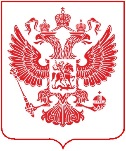 Об утверждении показателей эффективности деятельности федерального казенного учреждения «Информационный вычислительный центр Федеральной службы по надзору в сфере транспорта», находящегося в ведении Федеральной службы по надзору в сфере транспорта, и работы его руководителяВ соответствии с пунктом 9 Положения об установлении систем оплаты труда работников федеральных бюджетных, автономных и казенных учреждений, утвержденного постановлением Правительства Российской Федерации от 5 августа 2008 г. № 583 «О введении новых систем оплаты труда работников федеральных бюджетных, автономных и казенных учреждений и федеральных государственных органов, а также гражданского персонала воинских частей, учреждений
 и подразделений федеральных органов исполнительной власти, в которых законом предусмотрена военная и приравненная к ней служба, оплата труда которых осуществляется на основе Единой тарифной сетки по оплате труда работников федеральных государственных учреждений» (Собрание законодательства Российской Федерации, 2008, № 33, ст. 3852; 2019, № 4, ст. 338), п р и к а з ы в а ю: 1. Утвердить показатели эффективности деятельности федерального казенного учреждения «Информационный вычислительный центр Федеральной службы
 по надзору в сфере транспорта»», находящегося в ведении Федеральной службы
 по надзору в сфере транспорта, и работы его руководителя согласно приложению
 к настоящему приказу.2. Контроль за исполнением настоящего приказа оставляю за собой.Приложениек приказу Ространснадзораот___________№_________Показатели эффективности деятельности федерального казенного учреждения «Информационный вычислительный центр Федеральной службы по надзору                в сфере транспорта», находящегося в ведении Федеральной службы по надзору в сфере транспорта, и работы его руководителяМИНИСТЕРСТВО ТРАНСПОРТА РОССИЙСКОЙ ФЕДЕРАЦИИ(МИНТРАНС РОССИИ)ФЕДЕРАЛЬНАЯ СЛУЖБА ПО НАДЗОРУ В СФЕРЕ ТРАНСПОРТА(РОСТРАНСНАДЗОР)МИНИСТЕРСТВО ТРАНСПОРТА РОССИЙСКОЙ ФЕДЕРАЦИИ(МИНТРАНС РОССИИ)ФЕДЕРАЛЬНАЯ СЛУЖБА ПО НАДЗОРУ В СФЕРЕ ТРАНСПОРТА(РОСТРАНСНАДЗОР)МИНИСТЕРСТВО ТРАНСПОРТА РОССИЙСКОЙ ФЕДЕРАЦИИ(МИНТРАНС РОССИИ)ФЕДЕРАЛЬНАЯ СЛУЖБА ПО НАДЗОРУ В СФЕРЕ ТРАНСПОРТА(РОСТРАНСНАДЗОР)ПРИКАЗПРИКАЗПРИКАЗ_____________________Москва№___________________РуководительВ.Ф. Басаргин№ п/пНаименование показателя эффективности деятельностиКритерии оценки работы руководителя в баллахФорма отчетности, содержащая информацию о выполнении показателяПериодичность представления отчетностиОсновная деятельность федерального казенного учреждения «Информационный вычислительный центр Федеральной службы по надзору в сфере транспорта»(далее – учреждение)Основная деятельность федерального казенного учреждения «Информационный вычислительный центр Федеральной службы по надзору в сфере транспорта»(далее – учреждение)Основная деятельность федерального казенного учреждения «Информационный вычислительный центр Федеральной службы по надзору в сфере транспорта»(далее – учреждение)Основная деятельность федерального казенного учреждения «Информационный вычислительный центр Федеральной службы по надзору в сфере транспорта»(далее – учреждение)Основная деятельность федерального казенного учреждения «Информационный вычислительный центр Федеральной службы по надзору в сфере транспорта»(далее – учреждение)1.Выполнение мероприятий по техническому обслуживанию центра обработки данных Ространснадзора2Отчет руководителя учрежденияКвартальная2.Выполнение регламентных работ по сопровождению программного обеспечения в установленные в технической документации сроки1Отчет руководителя учрежденияКвартальная3.Соблюдение сроков исполнения заявок на устранение сбоев и вновь выявленных ошибок (по электронной почте, обращениям на телефоны сотрудников учреждения0,5Отчет руководителя учрежденияКвартальная4.Выполнение заявок Заказчика за время, не превышающее допустимых значений в отчетном периоде не менее 90%0,5Отчет руководителя учрежденияКвартальная5.Отсутствие замечаний к оказанию услуг по консультированию пользователей по работе с системным и программным обеспечением1Доклад руководителя учрежденияКвартальная6.Отсутствие чрезвычайных происшествий за время обслуживания и эксплуатации  слаботочных сетей2Доклад руководителя учрежденияКвартальная7.Отсутствие претензий и предписаний со стороны ОАО «Мосэнергосбыт», ОАО «Мосэнерго», МГПУ «Мосводоканал», Государственной противопожарной службы МЧС России, Ростехнадзора в рамках и объемах, определенных Государственным заданием2Доклад руководителя учрежденияГодовая8.Отсутствие замечаний арендодателя в части, касающейся эксплуатации зданий и сооружений2Доклад руководителя учрежденияГодовая9.Отсутствие фактов нарушений, выявленных по результатам проверок Ространснадзором и контролирующими органами2Доклад руководителя учреждения о выполнении плана по устранению установленных нарушений с приложением соответствующих актов (при наличии)Годовая10.Соблюдение сроков исполнения поручений Ространснадзора, представления запрашиваемых документов и информации2Доклад руководителя учрежденияКвартальнаяСовокупная значимость всех критериев по первому разделу за год – 42 баллаСовокупная значимость всех критериев по первому разделу за год – 42 баллаСовокупная значимость всех критериев по первому разделу за год – 42 баллаСовокупная значимость всех критериев по первому разделу за год – 42 баллаСовокупная значимость всех критериев по первому разделу за год – 42 баллаII. Финансово-экономическая деятельность, исполнительская дисциплина учрежденияII. Финансово-экономическая деятельность, исполнительская дисциплина учрежденияII. Финансово-экономическая деятельность, исполнительская дисциплина учрежденияII. Финансово-экономическая деятельность, исполнительская дисциплина учрежденияII. Финансово-экономическая деятельность, исполнительская дисциплина учреждения11.Соблюдение сроков представления бюджетной отчетности1Доклад руководителя учреждения Квартальная13.Отсутствие нарушений порядка составления, утверждения и ведения бюджетной сметы1Доклад руководителя учрежденияКвартальная14.Представление отчета 
о результатах деятельности учреждения и об использовании закрепленного за ним федерального имущества1Отчет руководителя учрежденияКвартальная15.Доля кассовых расходов средств федерального бюджета к предоставленным предельным объемам оплаты денежных обязательств на соответствующий период (не менее 0,95)1Отчет руководителя учреждения о кассовом исполнении федерального бюджетаКвартальная17.Эффективное управление кредиторской задолженностью(положительно оценивается отсутствие роста задолженности)2Доклад руководителя учреждения с приложением данных бухгалтерского учета, заверенных главным бухгалтером учрежденияГодовая(представляется в I квартале года, следующего за отчетным)18.Отсутствие задолженности по выплате заработной платы(Своевременность выплат)1Доклад руководителя учреждения Квартальная19.Отсутствие вступивших в законную силу штрафных санкций налоговых органов и органов государственных внебюджетных фондов Российской Федерации, а также административных штрафов органов государственного контроля и надзора)1Доклад руководителя учреждения Годовая20.Отсутствие выплаченных контрагентам штрафов (пеней, неустоек) за ненадлежащее выполнение обязательств по заключенным сделкам (в досудебном или судебном порядке)1Доклад руководителя учреждения ГодоваяСовокупная значимость всех критериев по второму разделу за год – 24 баллаСовокупная значимость всех критериев по второму разделу за год – 24 баллаСовокупная значимость всех критериев по второму разделу за год – 24 баллаСовокупная значимость всех критериев по второму разделу за год – 24 баллаСовокупная значимость всех критериев по второму разделу за год – 24 баллаIII. Деятельность учреждения, направленная на работу с кадрамиIII. Деятельность учреждения, направленная на работу с кадрамиIII. Деятельность учреждения, направленная на работу с кадрамиIII. Деятельность учреждения, направленная на работу с кадрамиIII. Деятельность учреждения, направленная на работу с кадрами21.Обеспечение соблюдения сроков повышения квалификации специалистов1Доклад руководителя учрежденияКвартальная22.Укомплектование учреждения, позволяющее эффективно выполнять все текущие производственные задачи1Доклад руководителя учрежденияКвартальная23.Выполнение квоты по приему на работу инвалидов2Доклад руководителя учрежденияГодоваяСовокупная значимость всех критериев по третьему разделу за год – 10 балловСовокупная значимость всех критериев по третьему разделу за год – 10 балловСовокупная значимость всех критериев по третьему разделу за год – 10 балловСовокупная значимость всех критериев по третьему разделу за год – 10 балловСовокупная значимость всех критериев по третьему разделу за год – 10 балловIV. Показатели эффективности работы руководителя учреждения и их оценкаIV. Показатели эффективности работы руководителя учреждения и их оценкаIV. Показатели эффективности работы руководителя учреждения и их оценкаIV. Показатели эффективности работы руководителя учреждения и их оценкаIV. Показатели эффективности работы руководителя учреждения и их оценка24.Выполнение руководителем учреждения должностных обязанностей, предусмотренных трудовым договором2Доклад руководителя учрежденияКвартальная25.Предельная доля оплаты труда работников административно-управленческого и вспомогательного персонала в фонде оплаты труда учреждения в размере не более 55%2Доклад руководителя учрежденияКвартальная26.Инициативность, творческий подход к решению поставленных задач, активность в освоении новых компьютерных и информационных технологий, способность быстро адаптироваться к новым условиям и требованиям2Доклад руководителя учрежденияКвартальнаяСовокупная значимость всех критериев по четвертому разделу за год – 24 баллаСовокупная значимость всех критериев по четвертому разделу за год – 24 баллаСовокупная значимость всех критериев по четвертому разделу за год – 24 баллаСовокупная значимость всех критериев по четвертому разделу за год – 24 баллаСовокупная значимость всех критериев по четвертому разделу за год – 24 баллаСовокупность всех баллов по четырем разделам – 100 балловСовокупность всех баллов по четырем разделам – 100 балловСовокупность всех баллов по четырем разделам – 100 балловСовокупность всех баллов по четырем разделам – 100 балловСовокупность всех баллов по четырем разделам – 100 балловОтчетный периодОтчетный периодОтчетный периодМаксимальное количество балловМаксимальное количество балловI кварталI кварталI квартал2424II кварталII кварталII квартал2222III кварталIII кварталIII квартал2222IV кварталIV кварталIV квартал3232Итого за год Итого за год Итого за год 100100